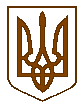 БУЧАНСЬКИЙ МІСЬКИЙ ГОЛОВАР О З П О Р Я Д Ж Е Н Н Я« 22 » серпня 2018 р. 								№ 161Про скликання позачергового засідання43-ї сесії Бучанської міської радиVII скликання	На підставі ст.42,46 Закону України «Про місцеве самоврядування в Україні»,РОЗПОРЯДЖАЮСЬ:Скликати 43-тю позачергову сесію Бучанської міської ради VII скликання о 12.00 год., 23 серпня 2018 року в приміщенні Центрального будинку культури, за адресою: м. Буча,                                     вул. Пушкінська, 61-В.До порядку денного 43-ї позачергової сесії внести питання у відповідності з додатком.Завідувачу загальним відділом Пронько О.Ф. довести дане розпорядження до відома депутатам Бучанської міської ради.В.о. керуючого справами Гапченко Д.О. запросити на сесію начальників управлінь та відділів міської ради, представників засобів масової інформації.Контроль за виконанням даного розпорядження залишаю за собою.Міський голова							  	       А.П. ФедорукПогоджено:В.о. керуючого справами						        Д.О.ГапченкоВ.о. завідувача юридичним відділом				        О.М.Савчук